LI:IWBBA sharing into equal groups. - Lesson 1 practical.Use cubes and counters to complete the sharing tasks. Draw neat pictures to show your working and write how many are in each equal group.Example picture    Share 24 into 4 equal groups = 6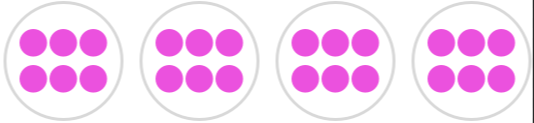 Share 6 into 2 equal groupsShare 8 into 4 equal groupsShare 12 into 2 equal groups.Share 12 into 3 equal groupsShare 15 into 5 equal groups.Share 20 into 4 equal groupsShare 20 into 10 equal groups. 